RÉGULARISATION D’IDENTITÉ PATIENTDate de la demande :					Demandeur :Nom - contact téléphonique/ fax de l’interlocuteur :Commentaires :Prélèvement reçu :	Type :						Nombre :	Identifié ? Non  Oui Si oui : identité présente sur les prélèvements :Nom de naissance :Nom marital ou usuel :Prénom :DDN :Préleveur : 					Prescripteur :Identité réelle du patient :Nom de naissance :Nom marital ou usuel :Prénom :DDN :Biologiste/Pathologiste responsable : Devenir des prélèvements :			REFUS pour destruction		Acceptation par DEROGATION 	Enregistrement Non-conformité/Evènement indésirable :	Kalilab : Non 		Oui 	ENNOV : Non 	Oui En cas de dérogation, engagement écrit du préleveur/prescripteur sur l’identité du prélèvement/patient :Je soussigné, atteste que les prélèvements transmis au pôle Biologie – Pathologie  Non identifiés			 Identifiés non correctementappartiennent  à :Nom de naissance :Nom marital ou usuel :                                 (étiquette « bon dossier » patient +code à barre ici)         Prénom :"DDN :IPP :IEP :J’assume la responsabilité de la prise en charge de ces prélèvements sous cette identité par le pôle Biologie - Pathologie.Fait à Brest, le :Nom : 				Prénom : 			Fonction :Signature : 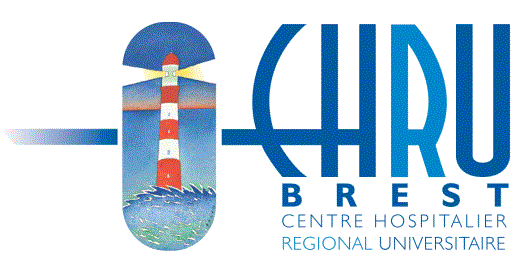 CENTRE HOSPITALIER REGIONAL UNIVERSITAIRE DE BRESTPôle Biologie - PathologieHôpital Morvan - 2, avenue Foch - 29609 BREST CedexHôpital de la Cavale blanche – 5 boulevard Tanguy Prigent – 29609 BREST Cedex